ŽEMĖLAPIS SU PAŽYMĖTOMIS ARTIMIAUSIOMIS NEKILNOJAMOMIS KULTŪROS VERTYBĖMIS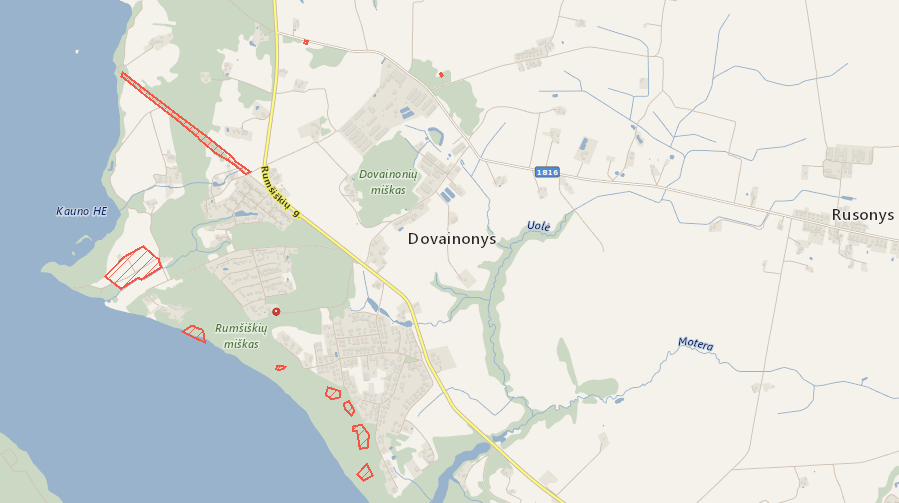 